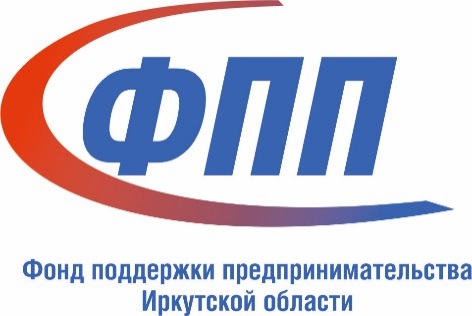 Фонд «Центр поддержки субъектов малого и среднего предпринимательствав Иркутской области» совместно сООО «Центр профессионального образования»проводит семинар на тему«ГОСЗАКУПКИ. ГОСЗАКАЗ»Дата проведения: 23 ноября 2017 года с 15-00Место проведения: https://pruffme.com/landing/u304647/tmp1510123678Российское законодательство о госзакупках кардинально реформируется. Изменения носят всеобъемлющий характер: они касаются организации бизнес-процесса закупки (от планирования до исполнения контракта), информационного обеспечения закупок, способов проведения конкурентных процедур и пр.С целью содействия развитию малого и среднего предпринимательства в Иркутской области 23 ноября 2017 года с 15-00 состоится веминар на тему «Госзакупки. Госзаказ».В рамках семинара планируется обсудить основные принципы проведения закупок, знание которых позволит самостоятельно работать в этой области, ясно представлять уровень ответственности и откроет новые возможности для развития.Среди вопросов, запланированных к обсуждению:Контрактные отношения в сфере закупок – как это работает?Каким образом принять участие в различных способах закупок?На какие изменения законодательства стоит обратить внимание? Какие преимущества предоставляются субъектам малого и среднего предпринимательства?Как правильно подготовить и подать заявку на участие в закупках?Как осуществляется информационное обеспечение контрактной системы?Как приобрести и использовать Электронную цифровую подпись?  Какие требования могут предъявляться к участникам закупок? Какая информация об участнике закупки будет включаться в реестр недобросовестных поставщиков и в каких случаях?Что будет обязан предпринять поставщик (подрядчик, исполнитель), если в ходе конкурса или аукциона цена контракта снижена на 25 и более процентов?Какие бывают особенности при заключении и исполнении контракта?Как происходит банковское сопровождение контрактов?Какие существуют возможности одностороннего отказа от исполнения контракта?К дискуссии приглашены представители Администрации (по месту проведения), а также преподаватели Центра профессионального образования.Участие бесплатное, при условии предварительной регистрации на сайте https://pruffme.com/landing/u304647/tmp1510123678Узнать более подробную информацию можно на официальной сайте: http://irkcpp.ru/event/семинар-госзакупки-госзаказ-в-горо/   илиhttp://cpo.irk.ru/Контактная информация:По всем вопросам организации мероприятия: cpoirkutsk@rambler.ruРуководитель ООО «ЦПО»: Дорошенко Татьяна ГеннадьевнаОтветственный исполнитель: Козлова Наталия ЛеонидовнаТелефоны: +7 (3952) 522-628, 403-307